NAME: NAJEEBAT AHMED OPEYEMIMATRIC-NO: 16/SCI03/001 COURSE: MAT205 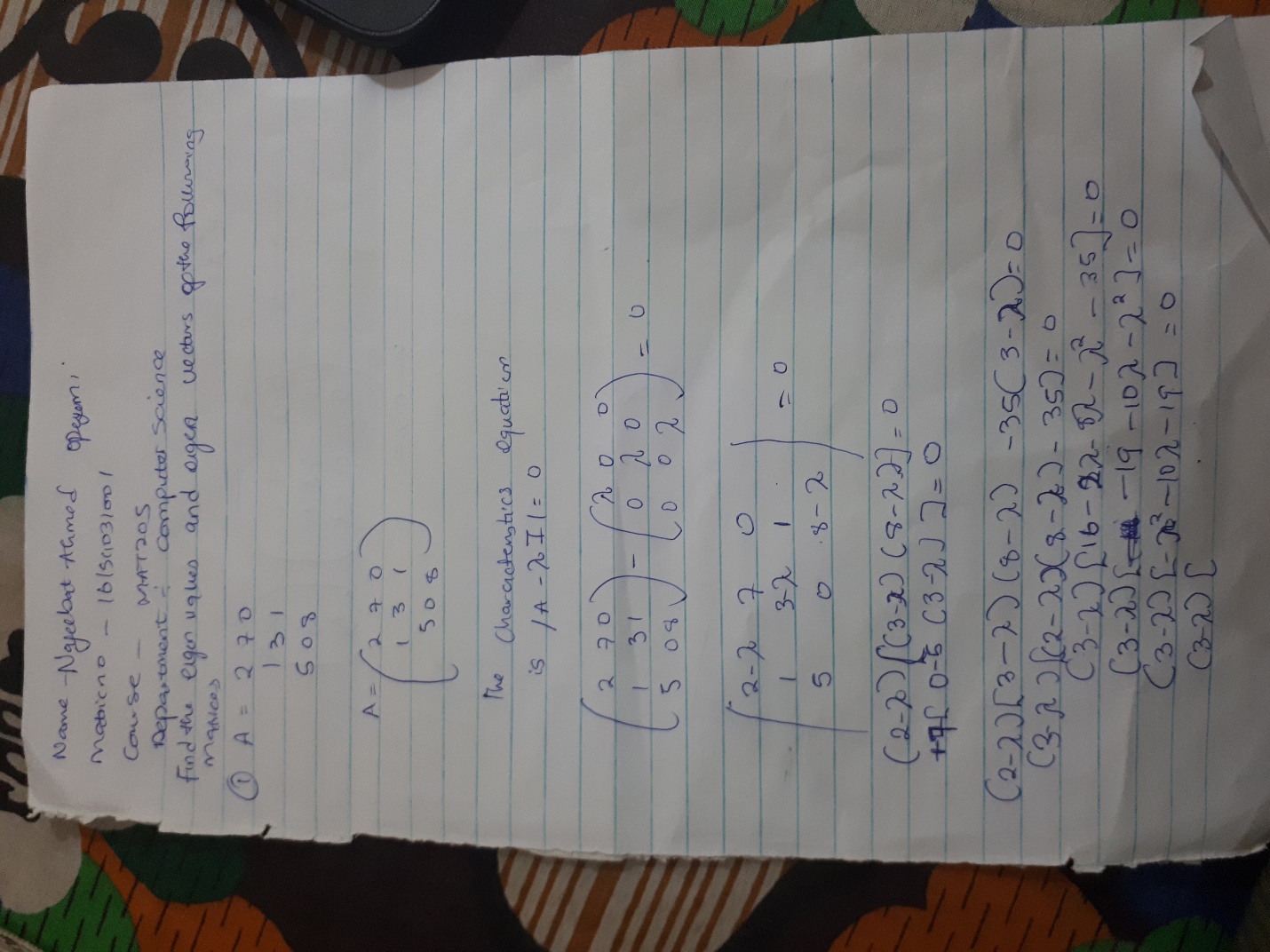 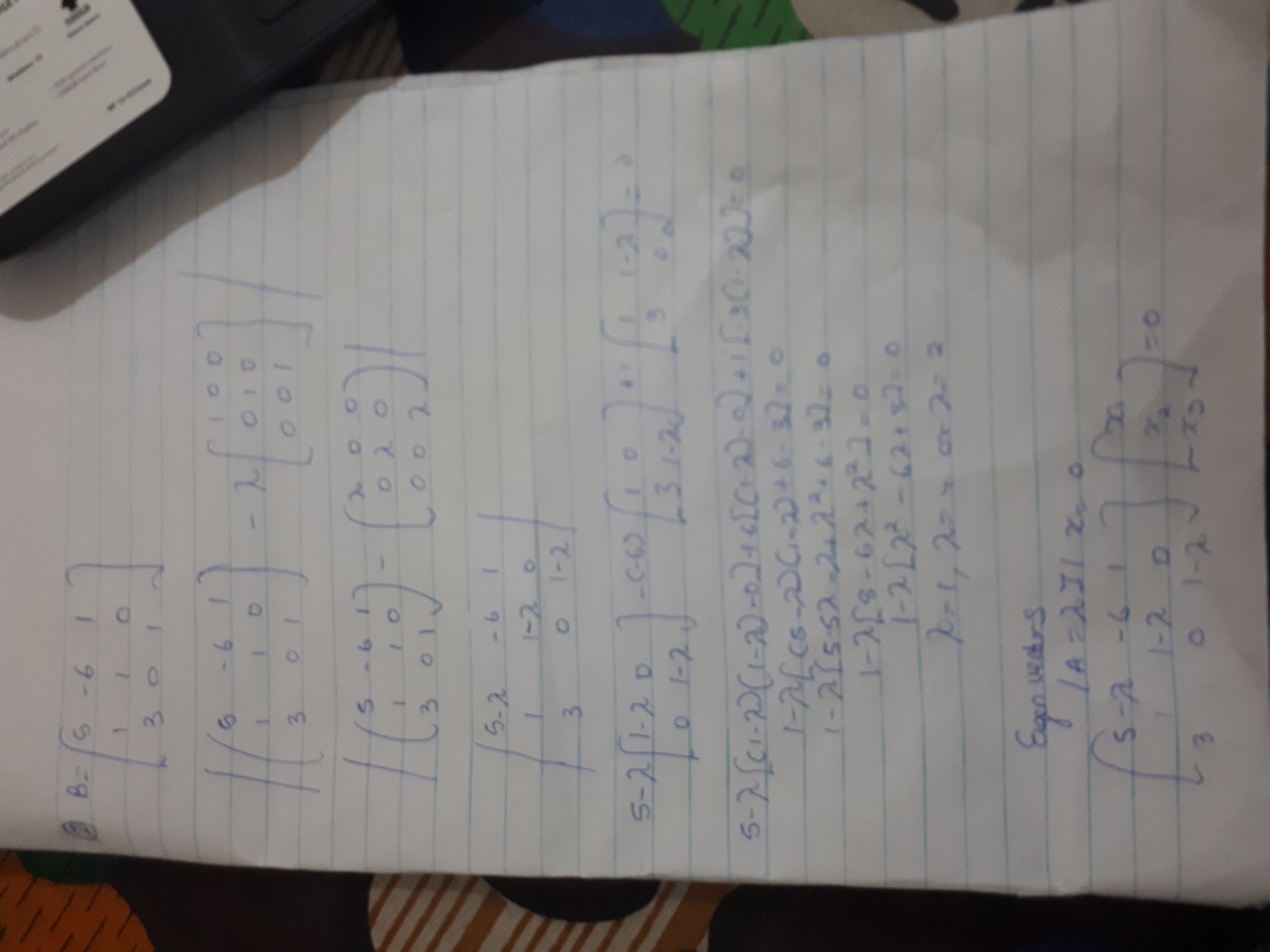 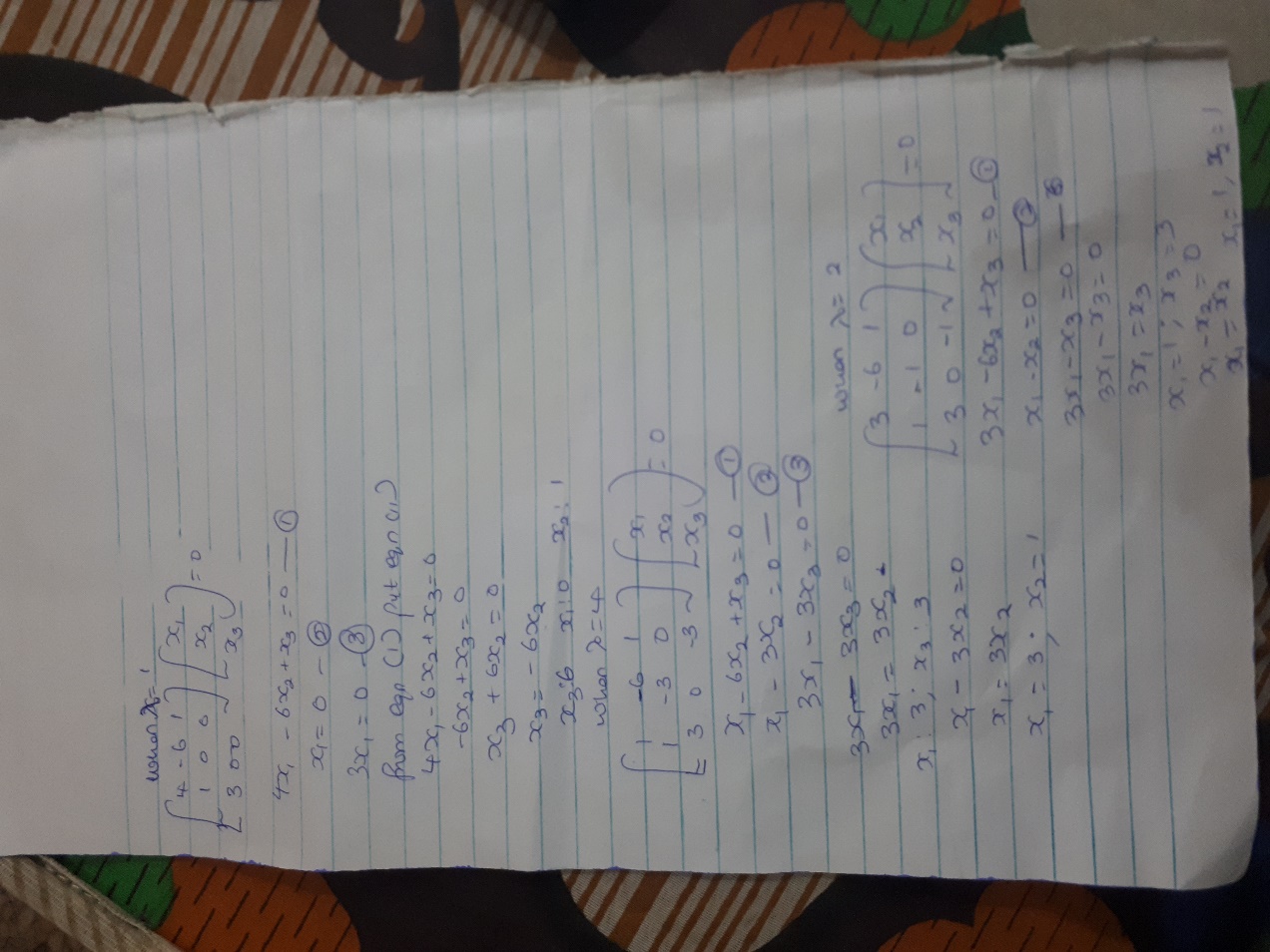 